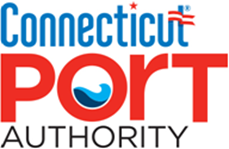 Connecticut Port Authority Board of DirectorsSpecial Meeting MinutesOctober 17, 2018   3:00 p.m.AttendanceBoard Members: Chairman Scott Bates; Vice Chairman Catherine Smith; Commissioner Jim Redeker; Parker Wise; Bonnie Reemsnyder; John Johnson; Grant Westerson; Nancy DiNardo; Brian Thompson; Terry Gilbertson; Zack Hyde; Bob Kaliszewski, Don Frost; Christopher MartinAbsentDave Pohorylo; Pam ElkowCPA Staff: Evan Matthews, Gerri Lewis, Joe Salvatore, Andrew Lavigne; Guests  Glenn Santoro; Scott Siedor; Patrick Bird; Jonathan Montbach; Dawn Kallen; Jack Joyce; Kevin Blacker Quorum: YesCall to OrderThe meeting was called to order by Chairman Bates at 3:00 p.m.  Chairman Bates thanked Commissioner Smith for hosting the meeting at DECD and he thanked the board for attending.Approval of MinutesA motion to approve the September, 2018 special meeting minutes was made by Mr. Westerson, seconded by Commissioner Smith, and was so VOTED unanimously.Public Participation Relating to Agenda Items:   Mr. Blacker addressed the board.  He noted what he took away from the HMC meeting in Norwich.  Chairman Bates thanked Mr. Blacker.CT Pilot Commission Report/CT Maritime Coalition Report:  NoneUnited States Coast Guard Report: Ms. Kallen thanked the port authority for their support with the hurricane efforts.Chairman Bates thanked Ms. Kallen.Executive Director ReportExecutive Director Matthews gave his report as follows:IGHTSTo kick-off October, CPA traveled to Houston to attend the Break Bulk Americas 2018 conference. The Houston conference is the largest annual gathering of break bulk industry leaders in the country.  The CPA five-year Maritime Strategy released in August places an emphasis on increasing the amount of break bulk shipping occurring at Connecticut’s three major ports in Bridgeport, New Haven and New London. CPA was on hand to sell Connecticut as a key logistical location for breakbulk shipping.On 27 September CPA Executive Director Evan Matthews joined regional maritime experts, state officials and industry leaders at SUNY Maritime College and Maritime Industry Museum at Fort Schuyler, New York. Participants discussed continuing efforts to promote short-sea shipping routes designed to move freight off roads and onto the water. “America’s Blue Highway” is a system of short, over the water routes which can dramatically improve efficiency and reduce traffic congestion.  Matthews promoted Connecticut’s three deepwater ports - in New London, New Haven and Bridgeport – which are perfectly positioned to take advantage of this trend which will create new jobs and reduce highway truck traffic. Maximizing the use of Connecticut’s three major ports is a key goal of Connecticut’s five-year maritime strategy delivered to the legislature and the governor by the CPA in August. On 17 October CPA Chairman Scott Bates welcomed participants at a tourism forum organized by CERC and the Town of Clinton at Clinton Town Hall. DECD Office of Tourism and CPA welcomed participants from the local hospitality/tourism businesses to the roundtable discussion. Scott discussed the CPA’s mission, the outlook for the maritime industry, and ways that CPA is supporting tourism efforts in Connecticut. On 17 October Evan Matthews was featured as a guest lecturer at the U.S. Coast Guard Academy Officer's Club to present to an audience of cadets about the CT Maritime Strategy, and in particular, the state's plans and visions for the Port of New London (including, but not limited to, facility security plans). MEDIA COVERAGEOctober 4 – Day of New LondonCPA Reveals Interest in New London Propertyhttps://www.theday.com/business/20181004/state-port-authority-eyes-vacant-crystal-avenue-property-in-new-londonOctober 4 – Day of New LondonDemocrats Refuse to Reveal Secret Plan to Expand State Pierhttps://www.theday.com/local-columns/20181004/democrats-wont-reveal-secret-plans-for-state-pier-expansion-into-new-londonOctober 15 - Dredging TodayHearings Set in New Havenhttps://www.dredgingtoday.com/2018/10/15/hearings-on-new-haven-harbor-improvement-set-for-next-week/September 21 - Hartford Business JournalLavigne Hiredhttp://www.hartfordbusiness.com/article/20180921/MOVERSSHAKERS/180919897/lavigne-hired-as-special-projects-manager-at-connecticut-port-authorityOctober 10 – Day of New LondonOrsted Leaders Pledge to Honor Commitment to New Londonhttps://www.theday.com/local-news/20181009/xd8rsted-leaders-pledge-to-uphold-commitment-to-new-londonPRESS RELEASESOctober 2, 2018, CPA REPRESENTING CONNECTICUT AT BREAK BULK CONFERENCEOctober 8, 2018, CPA URGES PUBLIC COMMENT ON NEW HAVEN NAVIGATION IMPROVEMENT PROJECT, Public Hearings Scheduled Oct. 23-24CERC UPDATEDuring September, CERC engaged in the following activities for CPA projects:CERC provided a document to the CPA with the compiled chapters of the impact analysis to date (excluding the forthcoming chapter on The Impact of Recreation and Tourism Maritime Activities in Connecticut, Chapter 5). This document also included updated impacts for the chapter on The Impact of Connecticut Ports’ Maritime Activities (Chapter 1) to include the impacts of relevant U.S. Coast Guard operations.CERC continued modeling and writing the final chapter of the impact analysis, which is on The Impact of Recreation and Tourism Maritime Activities in Connecticut. This chapter is expected to be provided to the CPA in early October.CERC began modeling the total impacts of the maritime industry in Connecticut for the Executive Summary of the impact analysis. This additional modeling is done to account for potential double-counting of overlapping impacts in separate chapters of the report and the different models used for government versus business and non-profit operations.CERC purchased another year-long subscription to the Piers data from IHS Markit per a request from CPA. CERC also provided contact information for CPA to arrange an online demonstration of the Tredplan software program and discussed possible analysis options.CERC provided CPA with a summary list of potential research projects. These projects were identified from past discussions with CPA and previous data requests from CPA, to assist with the CPA’s marketing and development around the ports, and to supply additional information about the state’s overall maritime industry. CERC will write up a more thorough work scope for any research or projects that CPA would like to consider.Appendix AAugust 2018 Commodities Imported by Total Estimated Value (All Ports)July 2018 Top Countries of Origin by Total Import Value (All Ports)July 2018 Commodities Imported by Weight (KG)Data retrieved from: IHS Markit PIERSData compiled by: Connecticut Economic Resource Center, Inc.For questions, please contact: Alissa DeJonge, Vice President for Research, 860-571-3405 or adejonge@cerc.comChairman Bates thanked Director Matthews.Finance Committee Report  Ms. Reemsnyder gave her Finance Report.  She noted that CPA’s internal policies and procedures document will be forthcoming.Chairman Bates thanked Ms. Reemsnyder and the Finance Committee.8.	Consideration and approval of a resolution authorizing the Executive Director to enter into an amendment to the Consulting Services Agreement with Seabury PFRA LLC and certain other parties thereto to extend the term of such agreement to January 31, 2019.RESOLVED:	  That the amendment to that certain Consulting Services Agreement, by and between the Connecticut Port Authority (the “Authority”), Seabury PFRA LLC and certain other parties thereto, dated May 15, 2018 (the “Agreement”), to extend the term of the Agreement though January 31, 2019, as further described in the Exhibit to Agenda Item #8, is hereby approved, and the Executive Director, Evan H. Matthews, be and hereby is authorized, empowered, and directed, for and on behalf of the Authority, to negotiate, execute and deliver such amendment to the Agreement, in such form as the Executive Director deems to be in the best interests of the Authority, and to execute and deliver any and all reasonable and necessary documents in furtherance thereof. A motion was made by Mr. Westerson to extend the term of the agreement with Seabury PFRA LLC, capped at $10,000 dollars per month through January 19, 2019 was seconded by Mr. Johnson and was so voted unanimously.9. 	Executive Session pursuant to Sections 1-200(6)(E) and 1-210(b)(24) of the General Statutes of Connecticut, for the purpose of discussing responses to the Request for Proposals with respect to the development, operation and maintenance of the State Pier Facility.[*NOTE – Evan to make the following Certification prior to entering Executive Session: “I certify that the public interest in the disclosure of the discussion of responses to the request for proposals concerning the development, operation and maintenance of the State Pier Facility is outweighed by the public interest in the confidentiality of same”].RESOLVED: That, pursuant to Sections 1-200(6)(E) and 1-210(b)(24) of the General Statutes of Connecticut, by a two-thirds vote of the members of the Board present and voting, the Board of Directors hereby approves to enter into Executive Session for the purpose of discussing responses to the Request for Proposals with respect to the development, operation and maintenance of the State Pier Facility. A motion to go into Executive Session was made by Commissioner Smith, seconded by Ms. DiNardo at 3:19 p.m.A motion to come out of Executive Session was made by  Mr. Johnson, seconded by Commissioner Smith at 4:05 p.m.10.	Call to the public - None11.	Adjournment – Motion to adjourn by Mr. Westerson, seconded by Mr. Johnson at 4:05 p.m.was so VOTED unanimously.